Karta informacyjna 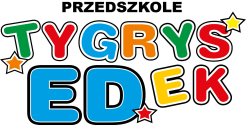 1. Imię i nazwisko dziecka……………………………………………………………….2. Data  urodzenia  ……………………………………………………………..3. PESEL dziecka………………………………………………………………………..4. Adres zamieszkania……………………………………………………………………5. Adres zameldowania…………………………………………………………………..6. Godziny pobytu w placówce: od……….      do……….7. Posiłki:        śniadanie         obiad           podwieczorek8. Dane rodziców /opiekunów prawnych: matka………………………………………………               telefon.................................               nr dowodu osobistego………………… ojciec………………………………………………              telefon....................................               nr dowodu osobistego………………….. Adres e-mail:………………………………………………………………………9. Jak dziecko lubi, aby się do niego zwracano?....................................................10. Czy dziecko lubi, aby zwracano się do niego inaczej niż po imieniu? ……………………………..11. Czy dziecko ma rodzeństwo (jeśli tak, to w jakim wieku)………………………………………………………………………………………………12. Przebyte choroby:………………………………………………………………………...............................................................................................................................................……………………………………………………………………………………………..13. Czy dziecko jest alergikiem:  TAK         NIE14. Jeśli jest alergikiem, to na co ma uczulenie: ............................................................………………………………………………………………………………………………….15. Osoba upoważniona -oprócz rodziców- do odbioru dziecka z przedszkola Imię i nazwisko………………………………… nr dowodu osobistego…………………………...stopień pokrewieństwa…………………………DODATKOWE INFORMACJE: Które z poniżej wymienionych cech charakteryzują Państwa dziecko (proszę zakreślić): wesołe, spokojne, ruchliwe, nadpobudliwe, płaczliwe, odważne, wrażliwe, lękliwe, zamknięte w sobieKtóre z wymienionych zachowań charakteryzuje Państwa dziecko w złości (proszę zakreślić): płacz, krzyk, rzucanie na ziemię, bicie, obrażanie, inne …………………………………………………………………………………………………. Czy jest coś/ktoś czego dziecko się boi?       ……………………………………………………………………………………………………..Czy dziecko śpi w ciągu dnia, jak długo i w jakich godzinach?      ………………………………………………………………………………………………………Czy zdarza się dziecku wymiotować w czasie jedzenia?   TAK    NIE            Jeśli tak, to dlaczego? ……………………………………………………………………………  Czy dziecko miało utraty przytomności, drgawki, omdlenia?   TAK     NIE        Jeśli tak, to dlaczego? …………………………………………………………………………… Czy w rozwoju dziecka występowały/występują jakieś zaburzenia lub nieprawidłowości?       TAK    NIE                   Jeśli tak, to jakie?................................................................................ Jak dziecko reaguje na ukąszenia owadów?..........................................................     ............................................................................................................................................ Inne ważne informacje o dziecku:……………………………………………………… ……………………………………………………………………………………………………………………………………………………………………………………………………………Jakie są Państwa oczekiwania związane z uczęszczaniem dziecka do przedszkola?………………………………………………………………………………………………………………………………………………………………………………………………………………………………………………………………………………………………………………………………………Data i podpis rodzica/rodziców                                                                                                                                                                                     (opiekunów prawnych) Podane dane osobowe podlegają ochronie zgodnie z ustawą z dnia 29 sierpnia 1997 rokuo ochronie danych osobowych (t.j. z 2002 r. Dz. U. Nr 101 poz. 926 z późn. zm.).